ЕКОНОМІЧНА ПСИХОЛОГІЯВикладач:Скрипаченко Тетяна Вікторівна, кандидат психологічних наук, доценткафедри психологіїКафедра: психології, навчальний корпус ЗНУ № 8, ауд. 220E-mail: skripachenko14@gmail.comТелефон: 288-76-46 (кафедра психології)Сторінка дисципліни на платформі СЕЗН (Moodle): https://moodle.znu.edu.ua/course/view.php?id=916Інші засоби зв’язку: Viber, e-mail.ОПИС НАВЧАЛЬНОЇ ДИСЦИПЛІНИВИДИ ЗАНЯТЬ І РОЗКЛАД АНОТАЦІЯ Метою навчальної дисципліни «Економічна психології» є формування компетентностей здобувачів вищої освіти з вивчення основних структурних елементів економічної психології як науки: особливостей підприємництва, утворення іміджу, побудови рекламних стратегій, співвідношення між поняттями грошей та успіху. У рамках курсу здобувачі вищої освіти будуть вивчати характеристику основних форм економічної поведінки,  специфіку та особливості підприємницької діяльності, особливості ринку праці, рекламної діяльності, сутності грошей. Лекційний курс створює платформу для обговорення та критичної рефлексії теоретичного багажу економічної психології під час семінарських занять, на яких здобувачі вищої освіти будуть заохочуватися до формування власного розуміння сутності та особливостей сучасного підприємництва, психологічної та економічної складової грошей, реклами, успіху. ОЧІКУВАНІ РЕЗУЛЬТАТИ НАВЧАННЯУ разі успішного завершення дисципліни студент зможе:визначати предмет та історію економічної психології;формулювати основні відмінності між різними формами та видами підприємницької діяльності;самостійно визначати сучасні тенденції в українському та світовому ринку праці;визначати особливості формування та впливу іміджу особистості на інших;розуміти психологічну складову грошей та їх суб’єктивне значення;впевнено здійснювати психологічний аналіз впливу того чи іншого виду реклами на особистість;усвідомлювати власні механізми  та мотиви економічної поведінки;ОСНОВНІ НАВЧАЛЬНІ РЕСУРСИ Лекційний матеріал та навчальна література, презентаціїлекцій, плани практичних занять., методичні рекомендації до вивчення курсу «Економічна психологія»ФОРМИ  ОЦІНЮВАННЯ Поточне оцінювання Поточний контроль здійснюється в ході навчальної діяльності студентів.Узагальнені оцінки розміщуються на платформі СЕЗН (Moodle).Обов’язкові види навчальної роботи:– активна участь у груповій та індивідуальній роботі на практичних заняттях (максимально 2 бали);– підготовка основних практичних завдань з дисципліни (максимально 2 бали) – до кожного практичного заняття.– атестаційний проміжний контроль (максимально 10 балів) – двічі за семестр.Додаткові види навчальної роботи:– самостійна підготовка додаткових практичних завдань з дисципліни (максимально 3 бали).Підсумкове оцінювання:Теоретична складова (підсумкове тестування з дисципліни) – 20 балів (максимальна кількість).Практична складова (підготовка індивідуального завдання) – 20 балів (максимальна кількість).КРИТЕРІЇ ОЦІНЮВАННЯ ШКАЛА ОЦІНЮВАННЯ: НАЦІОНАЛЬНА ТА ECTSРОЗКЛАД КУРСУ ОСНОВНІ ДЖЕРЕЛА та ІНФОРМАЦІЙНІ РЕСУРСИ (*позначені джерела, які є в наявності в бібліотеці ЗНУ)Дяченко Т.О. Організаційна культура та корпоративний імідж підприємства : навч. посіб. для студ. вищ. навч. закл. рек. МОНУ / Тетяна Олексіївна Дяченко, Ліана Іванівна Скібицька. Київ : Освіта України, 2011. 248 с. *Ложкін Г.В. Економічна психологія : навч. посіб. / Г.В. Ложкін, В.В. Спасєнніков, В.Л. Комаровська. Київ: ВД «Професіонал», 2004. 304 с.Ложкін Г.В. Предмет, методи і міждисциплінарні зв’язки економічної психології Психологічний ресурс простору вищої освіти : зб. наукових праць/ за ред. О.В. Винославської. Київ: КИТ. 2007. С. 124-138.Максименко С.Д. Психологія підприємницької діяльності Філософська і соціологічна думка.1993. № 5. С. 87-96.Максименко С.Д. Про предмет економічної психології та її місце в системі підготовки фахівців в Україні Актуальні проблеми психології. Том 1: Економічна психологія. Організаційна психологія. Соціальна психологія : зб. наукових праць Інституту психології ім. Г. С. Костюка АПН України / за ред. С.Д. Максименка, Л.М. Карамушки. Київ: Міленіум. 2003. ч. 11. С. 3-9.Максимов, Б. В. Психология бизнеса и предпринимательства: Монография / Борис Всеволодович Максимов. Харьков-Севастополь : Фактор, 2002. 220с. *Пачковський Ю.Ф. Психологія підприємництва : навч. посіб. / Ю.Ф. Пачковський. Київ: Каравела, 2006. 408 с.Почепцов Г.Г. Имидж и выборы. Имидж политика, партии, президента Киев: Изд.-во АДЕФ-Украина, 1997. 140 с.Хомуленко, Т. Б. Теоретичні та практичні аспекти дослідження іміджу: монографія / Тамара Борисівна Хомуленко, Юлія Геннадіївна Падафет, Ольга Володимирівна Скориніна. - Харків : ВД "ІНЖЕК", 2005. 272 с. *Швалб Ю.М. Практична психологія в економіці та бізнесі / Ю.М. Швалб,О.В. Данчева. - Київ: Лібра, 1999. 270 с.11. Наукові видання Інституту психології імені Г.С. Костюка НАПН України URL:http://inpsy.naps.gov.ua/info/273/Український психологічний сайт URL:www.psylib.kiev.ua13.. Збірник наукових праць Інституту психології імені Г.С. Костюка НАПН України «Актуальні проблеми психології» URL: http://www.appsychology.org.ua/index.php/ua/РЕГУЛЯЦІЇ І ПОЛІТИКИ КУРСУВідповідальність здобувача освіти: Ознайомитися з сторінкою дисципліни на платформі СЕЗН (Moodle), а саме з: робочою програмою дисципліни, загальнимирозділами сторінки, термінами виконання завдань, тестів, формами контролю. Підтвердити вивчення рекомендацій «ЗАГАЛЬНІ ПОРАДИ ЗДОБУВАЧУ ОСВІТИ» (обов’язково).Виконання навчального плану дисципліни передбачає системну присутність здобувачів освіти на лекційних і практичних заняттях, виконання запропонованих завдань, відпрацювання пропущених практичних завдань і проходження передбачених форм контролю.Відвідування практичних занять є обов’язковим. Студенти, які за певних обставин не можуть відвідувати практичні заняття регулярно, мають узгодити із викладачем графік індивідуального відпрацювання пропущених занять. Політика академічної доброчесності: Письмові роботи, що виконуються здобувачами освіти можуть бути перевірені на наявність плагіату за допомогою спеціалізованого програмного забезпечення. Усі запозичення та цитування мають бути оформлені за допомогою посилань на використані джерела. Правила оформлення літературних джерел: https://Письмові роботи. Здобувачам освіти пропонується виконання практичних завдань, а також виконання самостійної та індивідуальної роботи. Пріоритетним під час виконання завдань є самостійність мислення, формулювання власних думок, неупереджений і відповідальний аналіз чужих думок і текстів, максимально можливе дотримання норм Кодексу академічної доброчесності Запорізького національного університету. Формати комунікації між викладачем і здобувачами вищої освіти: в аудиторії під час лекційних і практичних занять; на запланованих консультаціях з дисципліни, електронним листуванням. Під час електронної комунікації обов’язково зазначте: прізвище та ім’я, форму навчання, шифр академічної групи та назву дисципліни. Всі робочі оголошення можуть надсилатися через старосту, на електронну пошту та розміщуватимуться в Moodle. Будь ласка, перевіряйте повідомлення вчасно. Ел. пошта має бути підписана справжнім ім’ям і прізвищем. Адреси типу user123@gmail.comне приймаються!Використання мобільних телефонів, планшетів та інших гаджетівпід час лекційних та практичних занять має бути обґрунтовано освітньою діяльністю здобувача освіти. Обов’язковим єзастосування режиму «БЕЗ ЗВУКУ» протягом всього аудиторного заняття. ДОДАТОК ДО СИЛАБУСУ ЗНУ – 2020-2021МісіяЗапорізького національного університету полягає у формуванні європейського простору освіти, науки і культури європейського рівня, здатного активно впливати на громадську думку, забезпечувати соціальне прогнозування у різних сферах на основі фундаментальних і прикладних наукових досліджень. Запорізький національний університет відіграє важливу роль у розвитку економіки, державних інституцій та громадянського суспільства, надаючи їм знань, компетентностей та ідей, необхідних для забезпечення економічного, політичного та соціального розвитку і зростання.АКАДЕМІЧНА ДОБРОЧЕСНІСТЬ. Студенти і викладачі Запорізького національного університету несуть персональну відповідальність за дотримання принципів академічної доброчесності, затверджених Кодексом академічної доброчесності ЗНУ:https://tinyurl.com/ya6yk4ad. Декларація академічної доброчесності здобувача вищої освіти (додається в обов’язковому порядку до письмових кваліфікаційних робіт, виконаних здобувачем, та засвідчується особистим підписом): https://tinyurl.com/y6wzzlu3.НАВЧАЛЬНИЙ ПРОЦЕС ТА ЗАБЕЗПЕЧЕННЯ ЯКОСТІ ОСВІТИ. Перевірка набутих студентами знань, навичок та вмінь (атестації, заліки, іспити та інші форми контролю) є невід’ємною складовою системи забезпечення якості освіти і проводиться відповідно до Положення про організацію та методику проведення поточного та підсумкового семестрового контролю навчання студентів ЗНУ: https://tinyurl.com/y9tve4lk.ПОВТОРНЕ ВИВЧЕННЯ ДИСЦИПЛІН, ВІДРАХУВАННЯ. Наявність академічної заборгованості до 6 навчальних дисциплін (в тому числі проходження практики чи виконання курсової роботи) за результатами однієї екзаменаційної сесії є підставою для надання студенту права на повторне вивчення зазначених навчальних дисциплін. Порядок повторного вивчення визначається Положенням про порядок повторного вивчення навчальних дисциплін та повторного навчання у ЗНУ: https://tinyurl.com/y9pkmmp5. Підстави та процедури відрахування студентів, у тому числі за невиконання навчального плану, регламентуються Положенням про порядок переведення, відрахування та поновлення студентів у ЗНУ: https://tinyurl.com/ycds57la.НЕФОРМАЛЬНА ОСВІТА. Порядок зарахування результатів навчання, підтверджених сертифікатами, свідоцтвами, іншими документами, здобутими поза основним місцем навчання, регулюється Положенням про порядок визнання результатів навчання, отриманих у неформальній освіті: https://tinyurl.com/y8gbt4xs.ВИРІШЕННЯ КОНФЛІКТІВ. Порядок і процедури врегулювання конфліктів, пов’язаних із корупційними діями, зіткненням інтересів, різними формами дискримінації, сексуальними домаганнями, міжособистісними стосунками та іншими ситуаціями, що можуть виникнути під час навчання, регламентуються Положенням про порядок і процедури вирішення конфліктних ситуацій у ЗНУ: https://tinyurl.com/ycyfws9v. Конфліктні ситуації, що виникають у сфері стипендіального забезпечення здобувачів вищої освіти, вирішуються стипендіальними комісіями факультетів, коледжів та університету в межах їх повноважень, відповідно до: Положення про порядок призначення і виплати академічних стипендій у ЗНУ: https://tinyurl.com/yd6bq6p9; Положення про призначення та виплату соціальних стипендій у ЗНУ: https://tinyurl.com/y9r5dpwh. ПСИХОЛОГІЧНА ДОПОМОГА. Телефон довіри практичного психолога (061)228-15-84 (щоденно з 9 до 21).РІВНІ МОЖЛИВОСТІ ТА ІНКЛЮЗИВНЕ ОСВІТНЄ СЕРЕДОВИЩЕ. Центральні входи усіх навчальних корпусів ЗНУ обладнані пандусами для забезпечення доступу осіб з інвалідністю та інших маломобільних груп населення. Допомога для здійснення входу у разі потреби надається черговими охоронцями навчальних корпусів. Якщо вам потрібна спеціалізована допомога, будь-ласка, зателефонуйте (061) 228-75-11 (начальник охорони).  Порядок супроводу (надання допомоги) осіб з інвалідністю та інших маломобільних груп населення у ЗНУ: https://tinyurl.com/ydhcsagx. РЕСУРСИ ДЛЯ НАВЧАННЯ. Наукова бібліотека: http://library.znu.edu.ua. Графік роботи абонементів: понеділок – п`ятниця з 08.00 до 17.00; субота з 09.00 до 15.00.ЕЛЕКТРОННЕ ЗАБЕЗПЕЧЕННЯ НАВЧАННЯ (MOODLE): HTTPS://MOODLE.ZNU.EDU.UAЯкщо забули пароль/логін, направте листа з темою «Забув пароль/логін» за адресами:·   для студентів ЗНУ - moodle.znu@gmail.com, Савченко Тетяна Володимирівна·   для студентів Інженерного інституту ЗНУ - alexvask54@gmail.com, Василенко Олексій ВолодимировичУ листі вкажіть: прізвище, ім'я, по-батькові українською мовою; шифр групи; електронну адресу.Якщо ви вказували електронну адресу в профілі системи Moodle ЗНУ, то використовуйте посилання для відновлення паролю https://moodle.znu.edu.ua/mod/page/view.php?id=133015.Центр інтенсивного вивчення іноземних мов: http://sites.znu.edu.ua/child-advance/Центр німецької мови, партнер Гете-інституту: https://www.znu.edu.ua/ukr/edu/ocznu/nimШкола Конфуція (вивчення китайської мови): http://sites.znu.edu.ua/confucius.ЗАПОРІЗЬКИЙ НАЦІОНАЛЬНИЙ УНІВЕРСИТЕТФАКУЛЬТЕТ СОЦІАЛЬНОЇ ПЕДАГОГІКИ ТА ПСИХОЛОГІЇСилабус навчальної дисципліниДенна форма навчання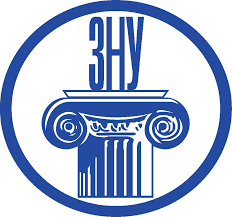 Освітня програма, Освітня програма, Психологія Психологія Психологія Психологія Психологія Психологія Рівень вищої освіти:Рівень вищої освіти:перший (бакалаврський)перший (бакалаврський)перший (бакалаврський)перший (бакалаврський)перший (бакалаврський)перший (бакалаврський)Статус дисципліни:Статус дисципліни:Цикл професійної підготовки спеціальностіЦикл професійної підготовки спеціальностіЦикл професійної підготовки спеціальностіЦикл професійної підготовки спеціальностіЦикл професійної підготовки спеціальностіЦикл професійної підготовки спеціальностіКредити ECTS3Навч. рік:2020-2021Рік навчання4ТижніКількість годин90Кількість змістових модулів      2Лекційні заняття– 22Практичні заняття– 12Самостійна робота– 56Лекційні заняття– 22Практичні заняття– 12Самостійна робота– 56Лекційні заняття– 22Практичні заняття– 12Самостійна робота– 56Лекційні заняття– 22Практичні заняття– 12Самостійна робота– 56Вид контролю:Вид контролю:ЗалікЗалікЛекційні заняття– 22Практичні заняття– 12Самостійна робота– 56Лекційні заняття– 22Практичні заняття– 12Самостійна робота– 56Лекційні заняття– 22Практичні заняття– 12Самостійна робота– 56Лекційні заняття– 22Практичні заняття– 12Самостійна робота– 56Консультації:Консультації:Консультації:Консультації:Консультації:Консультації:Консультації:Консультації:Рік навчання 2020/2021Семестр: вересень -  груденьТермін навчання: 01.09.2020 – 07.12.2020Термін навчання: 01.09.2020 – 07.12.2020Термін навчання: 01.09.2020 – 07.12.2020Термін навчання: 01.09.2020 – 07.12.2020Екзаменаційний період:.2020 – .2020Екзаменаційний період:.2020 – .2020Екзаменаційний період:.2020 – .2020Загальна кількість годин – 90Форми організації освітнього процесуАудиторна роботаАудиторна роботаАудиторна роботаАудиторна роботаСамостійна робота здобувача освітиСамостійна робота здобувача освітиОчні консультації викладачаЗагальна кількість годин – 90Види навчальних занять лекційнілекційніпрактичніпрактичніСамостійна робота здобувача освітиСамостійна робота здобувача освітиОчні консультації викладачаРозподіл навчальних годин Розподіл навчальних годин 2212125656Час проведення за розкладомЧас проведення за розкладомКонтрольний західТермін виконання% від загальної оцінкиПоточний контроль Поточний контроль 60%Участь у роботі на практичних заняттяхНа кожному практичному занятті20 %Підготовка основних практичних завдань До кожного практичного заняття20 %Атестаційний (проміжний) контроль 2 рази на семестр10 %Самостійна підготовка додаткових практичних завдань До кожного практичного заняття10 %Підсумковий контроль Підсумковий контроль 40%Підсумкове тестування (екзамен)Екзаменаційна сесія20%Індивідуальне завдання20%Разом Разом 100%Види і форми освітнього процесуКритерії та показники оцінки навчально-пізнавальної діяльності здобувачів освітиВиди і форми освітнього процесуКритерії та показники оцінки навчально-пізнавальної діяльності здобувачів освітиПрактичні заняттяОцінюється: Практичні заняття– ступінь володіння здобувачем освіти основними поняттями теми, логічність й доказовість власних висновків за окремими завданнями під час заняття;Практичні заняття– активність здобувача освіти під час обговорення проблем, що розглядаються на заняттіДодаткові практичні завдання до кожного заняттяРезультати виконаного здобувачем освіти завдання оцінюється за показниками: Додаткові практичні завдання до кожного заняття– володіння основними поняттями теми; Додаткові практичні завдання до кожного заняття– логічність та доказовість власних думок й висновків;Додаткові практичні завдання до кожного заняття– самостійність виконання завдання;Додаткові практичні завдання до кожного заняття– творчий рівень, оригінальність роботиДодаткові практичні завдання до кожного заняття– якість оформлення та наявність посилань на використані джерела.Підсумковий семестровий контроль: екзамен1. Оцінювання рівня засвоєння теоретичного матеріалу: тестовий контрольа (20 б.)Підсумковий семестровий контроль: екзамен2. Оцінювання рівня опанування самостійною пізнавальною, пошуковою та аналітичною активністю в практичній частині  дисципліни: я (20 балів)За шкалою ECTSЗа шкалою університетуЗа національною шкалоюЗа національною шкалоюЗа шкалою ECTSЗа шкалою університетуЕкзаменЗалікA90 – 100 (відмінно)5 (відмінно)ЗарахованоB85 – 89 (дуже добре)4 (добре)ЗарахованоC75 – 84 (добре)4 (добре)ЗарахованоD70 – 74 (задовільно) 3 (задовільно)ЗарахованоE60 – 69 (достатньо)3 (задовільно)ЗарахованоFX35 – 59 (незадовільно – з можливістю повторного складання)2 (незадовільно)Не зарахованоF1 – 34 (незадовільно – з обов’язковим повторним курсом)2 (незадовільно)Не зарахованоТижденьФорми організації освітнього процесуТемаКонтрольне завданняКількість балівЗмістовий модуль 1: Предмет економічної психології. Економічна психологія суб’єкту економічної діяльностіЗмістовий модуль 1: Предмет економічної психології. Економічна психологія суб’єкту економічної діяльностіЗмістовий модуль 1: Предмет економічної психології. Економічна психологія суб’єкту економічної діяльностіЗмістовий модуль 1: Предмет економічної психології. Економічна психологія суб’єкту економічної діяльності301Лекція 1Предмет економічної психології. ЇЇ історія і методи.1-2Практичне заняття 1Основні історичні періоди формування поглядів на економіку від Античності до 20 століття.Предмет і завдання економічної психології.Методи економічної психологіїГрупова робота з визначення складності та особливостей предмету психології21-2Самостійна роботаДодаткове завдання 113Лекція 2Сутність підприємництва та особливості підприємницької діяльності3-43-44Практичне заняття 2Історія виникнення підприємництва.Поняття підприємницької діяльності.Форми і різновиди підприємництва.Психологічний портрет підприємця..Групова дискусія про відмінності побутової психології від наукової.23-43-44Самостійна роботаДодаткове завдання 225Лекція 3Особливості формування іміджу. Первинна стадія.5-6Практичне заняття 3Поняття іміджу. Схема утворення іміджу.Характеристика першого враження.Особливості та стратегії самопрезентації.Сутність гало-ефектуЗагальна дискусія «Принципи професійної діяльності психолога»25-6Самостійна роботаДодаткове завдання 327Лекція 4Вторинна стадія формування іміджу7-8Практичне заняття 4Особливості вторинної стадії. Особисті і професійні якості, організаційні і омунікативні здібності підприємця. Поняття комунікативних бар’єрів та стилю спілкування.Індивідуальні доповіді.Групова дискусія «Відмінності психотерапії від психологічного консультування»27-8Самостійна роботаДодаткове завдання 429Лекція 5Характеристика додаткових ланок формування іміджу9-10Практичне заняття 5Вплив іміджу підприємця на мотивацію співробітників. Роль керівника. Очікування підлеглих. Основні структурні компоненти іміджу фірмиІндивідуальні доповіді.Групова робота «Якості професійного психолога та протипоказання до професійної діяльності»29-10Самостійна роботаДодаткове завдання 5310-11Атестація 1Модульна контрольна робота 110Змістовий модуль 2:  Психологічний аналіз деяких економічних категорійЗмістовий модуль 2:  Психологічний аналіз деяких економічних категорійЗмістовий модуль 2:  Психологічний аналіз деяких економічних категорійЗмістовий модуль 2:  Психологічний аналіз деяких економічних категорій3011Лекція 6Психологічні особливості реклами11-12Практичне заняття 6Поняття реклами, історичні етапи виникнення реклами. Характеристика різновидів реклами. Різновиди рекламних стратегій. Поняття та структура рекламного звернення. Особливості певних засобів масової інформації.Обговорення щодо усвідомлення студентами своєї соціальної ролі та ідентифікації211-12Самостійна роботаДодаткове завдання 6313Лекція 7Економічна поведінка та ринок праці13-14Практичне заняття 7Поняття економічної поведінки.Характеристики і різновиди ринку праці.Умови існування ринку праці в державі.Особливості східного, західного та українського ринку праціВизначення компонентів професійної компетентності213-14Самостійна роботаДодаткове завдання 7315Лекція 8 Економічний та психологічний зміст і значення грошей15-16Практичне заняття 8Історія виникнення грошей. Проблема збереження і накопичення грошей.Сутність багатства і бідності. Поняття рівня і якості життя. Фактори відношення особистості до грошейГрупова дискусія «Мій час»       2Самостійна роботаДодаткове завдання 8       317Лекція 9Успіх особистості як комплексний психологічний феномен17-18Практичне заняття 9Поняття успіху.Суб’єктивний і об’єктивний успіх.Способи постановки цілей.Локус контролю та самооцінка підприємцяГрупова дискусія «Моя свобода та відповідальність»       2Самостійна роботаДодаткове завдання 9       318-19Атестація 2Модульний контроль 2      10     Екз. тижденьЕкзаменПідсумкове тестування20Екз. тижденьЕкзаменЗахист індивідуального завдання20